MRYC Presents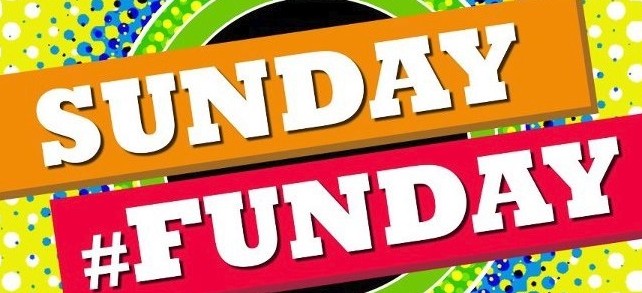 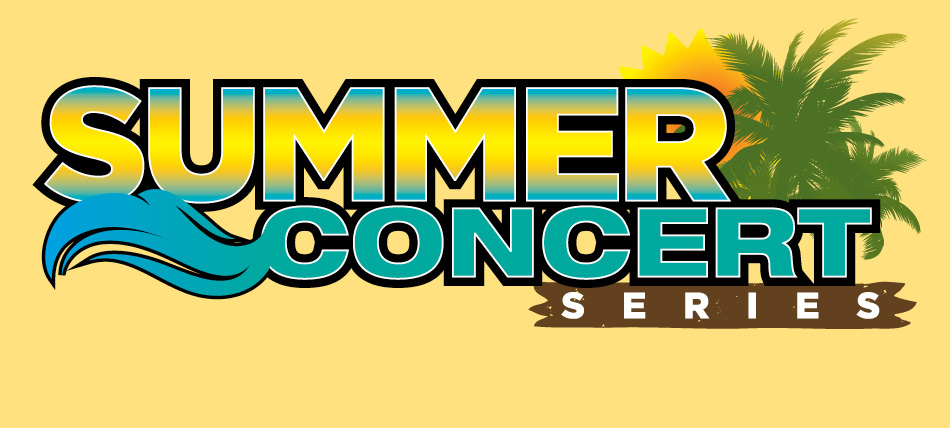 POOL SIDE ENTERTAINMENT!!!!Once a month from 2-5pmJune 25th – Ryan DunlapJuly 30th – Tammy and DanAug 20th – Johnny RodriquezPool Side Grill Open!!!!Come spend your Sunday afternoon enjoyingthe music and meeting new people!